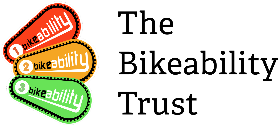 #WINSday Giveaway Terms & ConditionsBy entering the giveaway you are agreeing to these terms and conditions. The competition is being run by The Bikeability Trust. Eligibility to enter The giveaway is open to entrants aged 18 years and over, residing in England.  In entering the giveaway, you confirm that you are eligible to do so and eligible to claim any prize you may win. A maximum of one entry per individual is permitted.  The giveaway is free to enter. How to enter To enter, the individual must leave a comment on the Facebook post in question to be entered into the draw to win that specific prize. Entries must adhere to the to the call to action on the post in question. The Bikeability Trust reserves the right to disqualify any entrants that do not comply with the rules.Entry window is open on a weekly basis, at the following times: Opening Wednesday at 12:00pm (or when post is published) and closing on Sunday at 11:59pm.The prize The winner will receive the item showcased in the Facebook post in question. The prize will change on a weekly basis. The winner will be selected randomly using a random number generator.   The prize is non-exchangeable, non-transferable and no cash alternatives will be offered. We reserve the right to substitute prizes with another prize of equal or higher value if circumstances beyond our control make it necessary to do so. The decision of The Bikeability Trust regarding any aspect of the prize draw is final and binding and no correspondence will be entered into about it. Winner announcement The winner will be selected on Mondays on weekly basis, for the giveaway advertised the week prior. The winner will be contacted through their contact point of submission.  If the winner does not respond to the messages notifying them of their win within 14 days of receipt, they will lose their right to the prize, and The Bikeability Trust reserves the right to choose and notify a new winner.Receipt of the prize Please allow 14 days for delivery of the prize or alternative collection or delivery arrangements may be made through mutual agreement. Data protection and publicity You consent to any personal information you provide in entering the competition being used by The Bikeability Trust for the purposes of administering the prize draw. The winner agrees to the release of their entry submission and any personal details attached to the social media account used to enter. The entrant agrees to any comments or media used on entry to be reshared anonymously by The Bikeability Trust as part of future Bikeability social media campaigns. Limitation of Liability The Bikeability Trust does not accept any liability for any damage, loss, injury or disappointment suffered by any entrants as a result of either participating in the prize draw or being selected for a prize.The Bikeability Trust does not provide any form of practical or IT support for this prize.  On receipt, all responsibilities relating to warranty and the product are that of the prize winner.General The giveaway is in no way sponsored by, run by, or associated with, Facebook or Meta.The Bikeability Trust reserves the right to cancel the competition or amend these terms and conditions at any time, without prior notice.  